附件2国采第三批广西中选企业QQ群二维码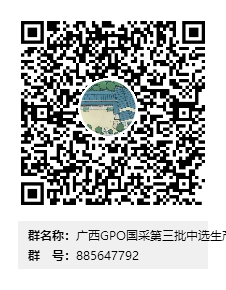 